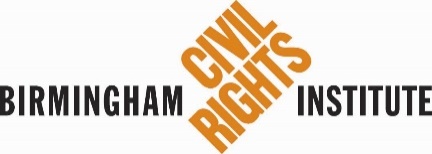 The Birmingham Civil Rights Institute Announce Events for Black History MonthThe Birmingham Civil Rights Institute (BCRI) announces the following events for Black History Month:January 28, 2018Helen Keller Art Show reception at 3 pm in the Odessa Woolfolk gallery.January 28, 2018 - February 28Annual Helen Keller Art Show, Vann Gallery.  An art show featuring visually and hearing-impaired children in the State of Alabama. The award-winning artwork will be displayed in the historic Helen Keller birthplace in Tuscumbia, AL, as well as our state museums and agency galleries throughout the year.January 15 Through February 28, 2018 Icons of the Struggle-Theatre Gallery. BCRI will display the work of Huffman High School art students who use black and white pencil and pastel oils to portray prominent individuals of the American Civil Rights Movement.February 8, 2018BCRI Film Series Begins. Red Tails is the first movie at 6 pm in the Woods Community Meeting Room.February 9, 2018Community of Readers for families.  The books will be Queen Like Me/Super Hero Like Me by Kimberly Brown.  Woods Community Meeting Center. 6:00 pm.February 19, 2018The Birmingham Pledge is an effort to share our community’s commitment to eliminate racial prejudice in the lives of all people. Youth will participate in a workshop, Separate and Unequal in 1963: How Can We Create a Fair Society? BCRI Woods Community Meeting Room at 9:00 am- 2 pm.February 21, 2018BCRI will host the Viver Brasil Dance Company’s performance/demonstration of Samba in the Street at 6 pm in the Woods Community Meeting Room.February 22, 2018The winners of the Celebration of Creativity Art in the Community Contest will be announced at 6:00 pm in BCRI’s Odessa Woolfolk gallery.  The contest involves students across Central Alabama to submit unique artwork that expresses their depiction of the civil rights movement and the country’s progression. The contest is supported by 95.7 Jamz, WBCRI FOX 6  and McDonald’s.###MORE###Page 2 BCRI EventsThrough June 24, 2018BCRI will extend the display of artist Jordan Eagles’ Blood Mirror sculpture in the Human Rights Gallery through World Blood Donor Day on June 14, 2018.  The sculpture is part of a citywide campaign to address the FDA’s discriminatory blood donation policy and advocate for LGBTQ equality.Through February 25, 2018You Can Kill the Dreamer, But Not the Dream.  Exhibition of various images of MLK from BCRI’s fine art collection in the Vann Gallery.Through March 16, 2018MLK Tapestries-Odessa Woolfolk GalleryThree new Peter Sis–designed tapestries honoring Martin Luther King and the Civil Rights Movement in the U.S. were unveiled at BCRI at the Shuttlesworth Human Rights Award and 25th Anniversary Celebration. The tapestries are an ongoing collection of giant tapestries designed by Sis and created by renowned French tapestry manufacturer Ateliers Pinton.  After the exhibition has ended, one of the tapestries will stay with BCRI as part of its fine art collection.#######